2N Netstar GSM kartlarıBu kartlar 2 ve 4 sim kart kapasiteli ve Cinterion GSM modullüdür ( Mc55W), 2 li olanlarda ik gsm modul, 2 adet IMEI ve 2 adet sim kart takılabiliyor.4 lü olanlarda ise 4 adet Cinterion GSM modul vardır ( mc55w ) 4 adet IMEI ve üzerine 4 adet SIM kart takılabiliyor, 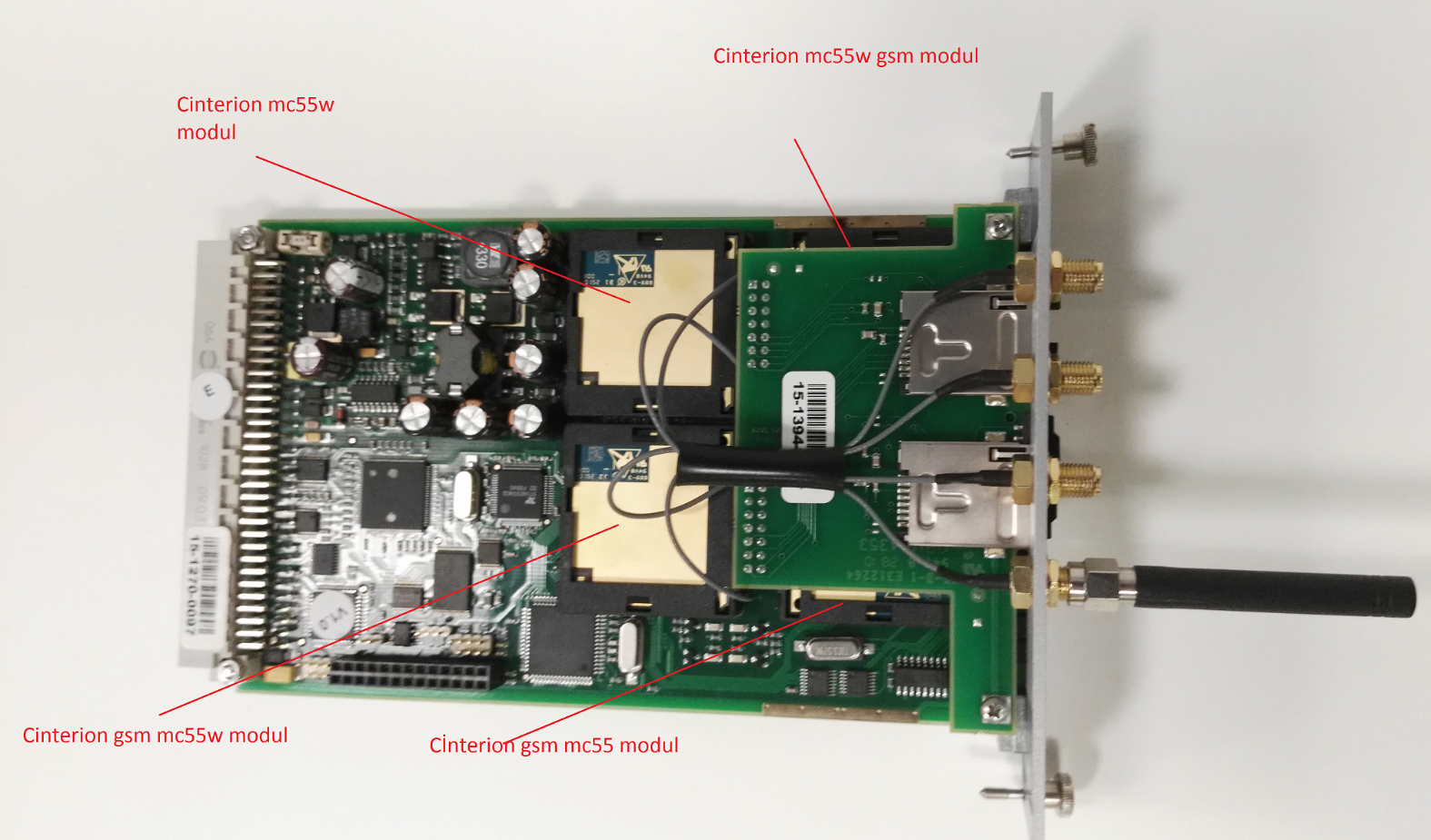 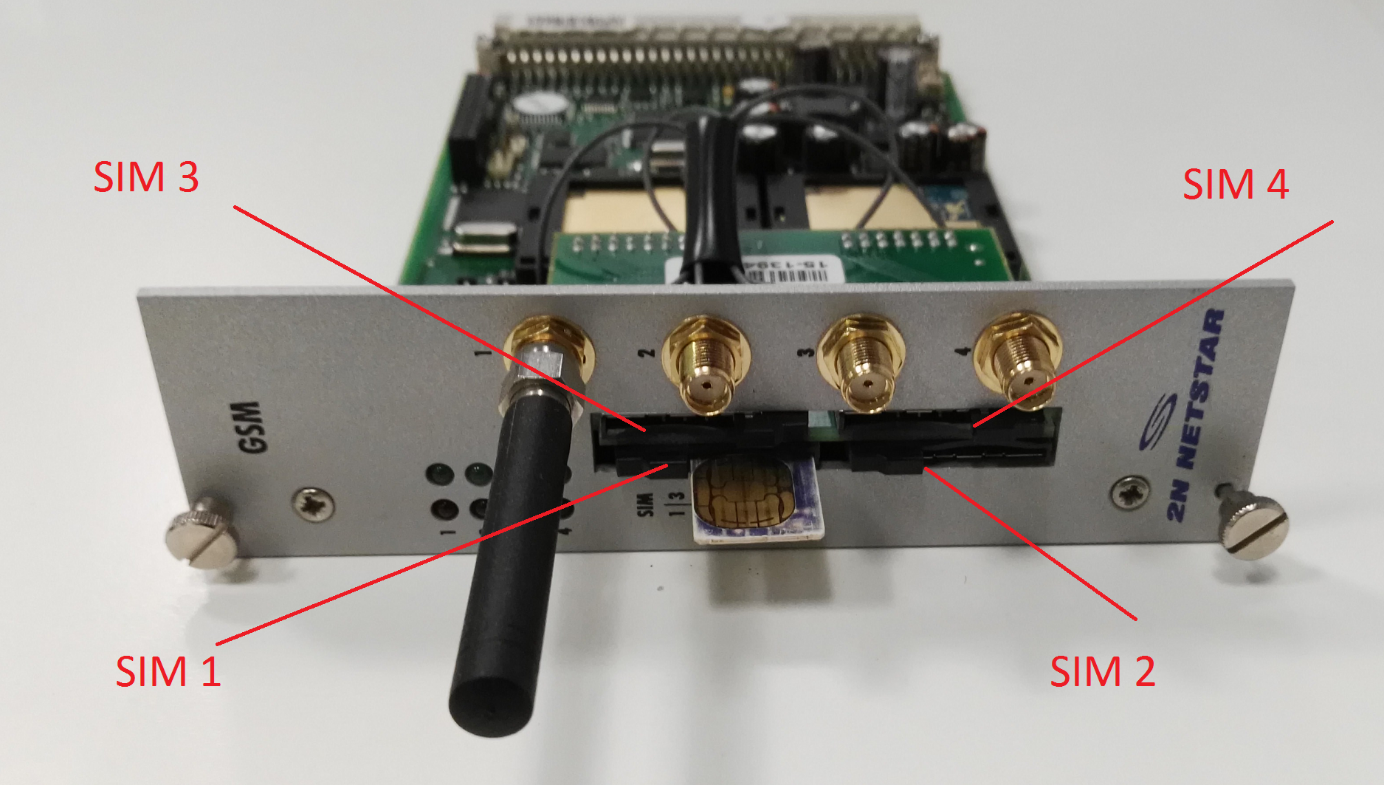 